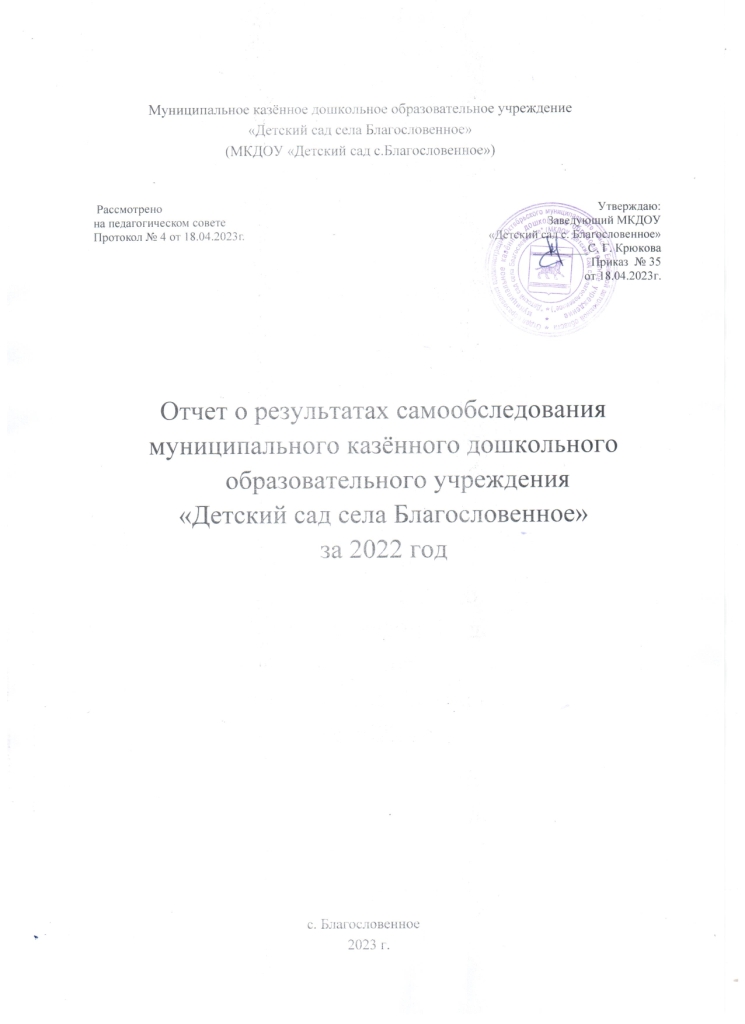 С целью определения качества и эффективности образовательной деятельности МКДОУ «Детский сад с. Благословенное», на основании приказа Министерства образования и науки Российской Федерации от 14.06.2013 № 462 «Об утверждении Порядка проведения самообследования образовательной организации» (изм. от 14.12.2017г. №1218), в соответствии с приказом Министерства образования и науки Российской Федерации от 10.12.2013 № 1324 «Об утверждении показателей деятельности организации, подлежащей самообследованию», а также для определения дальнейших перспектив развития была проведена процедура самообследования ДОУ.В процессе самообследования были проведены оценка образовательной деятельности, системы управления ДОУ, содержания и качества подготовки воспитанников, организация воспитательно-образовательного процесса, качества кадрового, учебно-методического, библиотечно-информационного обеспечения,  материально-технической базы, функционирования внутренней системы оценки качества образования, анализ показателей деятельности ДОУ.Аналитическая частьОценка образовательной деятельностиВ муниципальном казённом дошкольном образовательном учреждении «Детский сад                        с. Благословенное» функционирует 2 группы: младшая разновозрастная и младшая разновозрастная группы. Режим работы ДОУ и длительность пребывания в нём воспитанников определяется Уставом:группы функционируют в режиме 5-дневной рабочей недели;длительность пребывания детей - 9 часов;ежедневный график работы ДОУ с 8:30 до 17:30 часов.Количественный состав детей на 31.12.2022 г. - 41 воспитанник.МКДОУ осуществляло образовательную деятельность по образовательной программе МКДОУ «Детский сад с. Благословенное»,  разработанной в соответствии с ФГОС ДО.В данной программе комплексно представлены все основные содержательные линии воспитания, обучения и развития ребенка от 2 месяцев до 8 лет. Содержание программ соответствует ФГОС ДО, а также основным положениям возрастной психологии и дошкольной педагогики; выстроено с учетом принципа комплексно-тематического планирования образовательного процесса и принципа интеграции образовательных областей:социально-коммуникативное развитие;познавательное развитие;речевое развитие;художественно-эстетическое развитие;физическое развитие.Образовательная деятельность ведётся на русском языке, в очной форме. По вопросам преемственности образования ДОУ активно взаимодействует со школой и Домом культуры.Платных образовательных услуг в ДОУ нет.Уровень развития детей анализируется по итогам педагогической диагностики. Формы проведения диагностики:− диагностические занятия (по каждому разделу программы);− беседы;− наблюдения, итоговые занятия.Разработаны диагностические карты освоения основной образовательной программы дошкольного образования Детского сада в каждой возрастной группе. Карты включают анализ уровня развития целевых ориентиров детского развития и качества освоения образовательных областей. В январе 2022 года проводился педагогический анализ воспитанников подготовительной группы на предмет оценки сформированности предпосылок к учебной деятельности. Задания позволили оценить уровень сформированности предпосылок к учебной деятельности: возможность работать в соответствии с фронтальной инструкцией (удержание алгоритма деятельности), умение самостоятельно действовать по образцу и осуществлять контроль, обладать определенным уровнем работоспособности, а также вовремя остановиться в выполнении того или иного задания и переключиться на выполнение следующего, возможностей распределения и переключения внимания, работоспособности, темпа, целенаправленности деятельности и самоконтроля. Результаты педагогического анализа показали, что у детей преобладает высокий и средний уровни сформированности предпосылок к учебной деятельности.Вывод: МКДОУ «Детский сад с. Благословенное» функционирует в соответствии с нормативными документами в сфере образования Российской Федерации. Образовательная деятельность в ДОУ организована в соответствии с основными направлениями социально-экономического развития Российской Федерации, государственной в сфере образования.Оценка системы управления организацииУправление Детским садом осуществляется в соответствии с действующим законодательством и уставом Детского сада. Управление строится на принципах единоначалия и коллегиальности. Коллегиальными органами управления являются: Управляющий совет, педагогический совет, общее собрание трудового коллектива. Единоличным исполнительным органом является руководитель – заведующий.Органы управления, действующие в Детском садуВывод: Структура и механизм управления ДОУ определяют стабильное функционирование. Демократизация системы управления способствует развитию инициативы участников образовательного процесса (педагогов, родителей (законных представителей), детей).Взаимодействие с семьямиСотрудничество с семьёй является основой для оказания помощи родителям (законным представителям) в воспитании детей, охране и укреплении их физического и психического здоровья.Согласно ФГОС поддерживается взаимосвязь с родителями (законными представителями) в воспитании детей, укреплении их здоровья. Они вовлечены в непосредственно-образовательную деятельность. Постоянно обновляется информация для родителей на стендах: «Игры детей в разные времена года», «ОРВИ, грипп», «Безопасность на дорогах», «Гигиенические навыки детей», «Пожарная безопасность». Один из важных моментов работы с родителями – ежедневное информирование их о том, как ребёнок провёл день, чему научился, каких успехов достиг.С родителями были проведены следующие мероприятия:«Родителям о ФГОС ДО». Беседа по теме, обсуждение семейного опыта в воспитании девочек и мальчиков.Анкетирование «Социальный паспорт семьи».Анкетирование «Удовлетворённость родителей услугами детского сада.Консультации в родительский уголок: «Умеете ли вы общаться со своим ребёнком», «Как научить ребёнка правилам безопасного поведения», «Для чего нужна пальчиковая гимнастика», «Воспитательная роль отца в семье».Активное участие родители принимают в подготовке к Новогоднему утреннику (украшение группы, подготовка сюрпризных моментов).  Также родители помогают во многих трудовых делах детского сада (покраска малых форм на участке, пополнение предметно-развивающей среды). Совместно с детьми родители изготавливают поделки: «Осенние фантазии», «Новогодняя игрушка», «Кормушка для птиц.Использование разнообразных форм работы с родителями позволяет пробудить чувство доверия родителей к детскому саду.	Выводы: Педагоги и родители в детском саду являются равноправными партнёрами. Основой такого взаимодействия является единство стремлений, взглядов на образовательный процесс. Как педагоги, так и родители хотят видеть своих детей здоровыми и счастливыми. Оценка качества кадрового обеспеченияСогласно штатному расписанию в ДОУ работает 3 воспитателя. Имеются вакансии музыкального руководителя, логопеда-учителя. Всего работают 17 человек.  Один педагог (воспитатель Астафьева В.В.) прошла  аттестацию на 1 категорию, второй воспитатель (Рухтова Н.Л.) имеет подтверждение соответствия занимаемой должности, планирует аттестацию на 1 категорию в 2023 году. Педагоги своевременно проходят курсы повышения квалификации.                           Педагогический состав по возрастному составу Педагогический состав по стажу педагогической деятельностиОбразовательный уровень педагогического персонала:Вывод: Таким образом, анализ профессионального уровня педагогов позволяет сделать выводы о том, что коллектив ДОУ сплоченный, имеет достаточный уровень педагогической культуры, стабильный, работоспособный. Профессиональный уровень педагогов позволяет решать задачи воспитания и развития каждого ребенка. Созданы условия  для организации и осуществления самообразования педагогов: 1 раз в 3 года прохождение курсов повышение квалификации, участие в  методических объединениях, получение консультативной помощи, методической поддержки, содействия выполнению программ развития дошкольного образования.Оценка работы по сохранению физического и психического здоровья детейВ ДОУ созданы необходимые условия для прохождения каждым ребёнком периода адаптации: доброжелательная обстановка. Вследствие этого новые дети прошли адаптацию со средней степенью тяжести. Для укрепления физического и психологического здоровья детей был скорректирован режим дня для детей разного возраста, в занятия включаются физминутки в игровой форме, элементы релаксации, упражнения для осанки, дыхания, увеличен объём двигательной активности в течении дня. Проводятся оздоровительные мероприятия, регулярно закрепляются культурно-гигиенические навыки. Совместно с родителями проводится работа по профилактике детского травматизма, соблюдение правил СанПин. Физкультурно-оздоровительная работа включает в себя: закаливание, пальчиковые игры с использованием простых массажных приёмов, прогулки на свежем воздухе, в летний период босохождение, обливание ног, игры с водой. Согласно графика производится проветривание помещений. Согласно данным медицинской сестры у детей преобладает 1 группа здоровья. Регулярно проводится антропометрия. Для родителей регулярно проводятся консультации: «Как одевать ребёнка в разный сезон», «Вредная и полезная еда», «Формирование здорового образа жизни», «Правила личной гигиены», «Как уберечь ребёнка от простуды» и т.д.Вывод: В ДОУ ведётся работа по сохранению и укреплению физического и психического здоровья через оптимизацию двигательного режима, поиск эффективных способов сохранения и укрепления здоровья дошкольников, который повысит роль родителей в оздоровлении детей, приобщит их к здоровому образу жизни.Оценка организации образовательной деятельности, качества подготовки воспитанников, учебного процесса	Педагогический процесс был спроектирован с учетом Федерального государственного образовательного стандарта дошкольного образования, итогов работы прошедшего года, результатов педагогической диагностики (в ходе педагогических наблюдений), уровня профессиональной компетентности педагогов. Педагогический процесс осуществлялся в соответствии с календарно-тематическим планом, который разработан с учётом, санитарно-гигиенических требований к максимальной нагрузке на детей дошкольного возраста в организованных формах обучения. Образовательный процесс строился в соответствии с основной образовательной программой дошкольного образования МКДОУ «Детский сад с. Благословенное», разработанной в соответствии с требованиями ФГОС ДО (Приказ № 1155 Министерства образования и науки от 17 октября 2013 года). Образовательная деятельность была направлена на решение следующих задач:  охрана и укрепление физического и психического здоровья детей, в том числе их эмоционального благополучия, формирование ценности здорового образа жизни;  создание благоприятных условий для обеспечения социально-коммуникативного, познавательного, речевого, художественно-эстетического и физического развития детей в соответствии с их возрастными и индивидуальными особенностями и склонностями;  формирование предпосылок учебной деятельности, развитие инициативности, самостоятельности и ответственности ребенка, обеспечивающих социальную успешность, в частности при переходе на следующую ступень образования;  создание благоприятных условий для развития способностей и творческого потенциала каждого ребенка как субъекта отношений с самим собой, другими детьми, взрослыми и миром;  воспитание с учетом возрастных особенностей категорий детей гражданственности, уважения к правам и свободам человека, любви к окружающей природе, Родине, семье;  объединения обучения и воспитания в целостный образовательный процесс на основе духовно-нравственных и социо-культурных ценностей и принятых в обществе правил и норм поведения в интересах человека, семьи, общества;  обеспечения психолого-педагогической поддержки семьи и повышения компетентности родителей (законных представителей) в вопросах развития и образования, охраны и укрепления здоровья детей;  формирование социо-культурной среды, соответствующей возрастным, индивидуальным, психологическим и физиологическим особенностям детей.Ведущей ролью в педагогическом процессе являлась организованная игровая деятельность, которая осуществлялась в разных формах совместной деятельности взрослых и детей, а также в самостоятельной деятельности. Особое место было уделено организации условий для самостоятельной деятельности детей по их выбору и интересам. Педагоги стремились наполнить повседневную жизнь детей интересными мероприятиями, проблемными ситуациями, идеями, включая каждого ребёнка в содержательную игровую деятельность, способствовали реализации детских интересов и желаний. В процессе организованной деятельности большое внимание уделялось созданию условий, способствующих социальному и эмоциональному благополучию. Педагоги стремились обеспечить равные возможности для полноценного развития каждого ребенка в период дошкольного детства независимо от психофизических и других особенностей. Построение игровой деятельности строилось на основе индивидуальных особенностей каждого ребенка, при котором сам ребенок становился инициатором в выборе содержания деятельности. Поддерживалась активность детей в различных видах деятельности, осуществлялось приобщение детей к социо-культурным нормам, традициям семьи, общества и государства. Соблюдалась возрастная адекватность соответствие условий, требований, методов возрасту и особенностям развития. Создавались условия развития для каждого конкретного ребенка, открывающие возможности для его позитивной социализации, личностного развития, развития инициативы и творческих способностей на основе сотрудничества со взрослыми и сверстниками. Большое внимание уделялось формированию развивающей образовательной среды, которая представляла бы собой систему условий социализации и индивидуализации детей. Вывод: Для реализации поставленных задач в дошкольном учреждении были созданы все необходимые условия для полноценного гармоничного развития дошкольников. С детьми использовались разнообразные формы работы: организованная игровая деятельность; совместная с взрослым деятельность; развлечения; игры; театрализованная деятельность; наблюдения; исследовательская деятельность; индивидуальная работа. Максимально допустимый объем нагрузки соответствовал санитарно-эпидемиологическим правилам и нормативам СанПиН. Оценка предметно-развивающей средыПредметно-развивающая среда в группах соответствует возрастным возможностям, является вариативной. Учитывая интересы ребёнка выделены  различные зоны (уголки):Центр дидактических игр содержит разнообразные материалы: пирамиды, пазлы, мозаика, шнуровки, лото, парные картинки и другие настольные игры, наборы картинок по различной тематике.В книжном уголке размещены книги по программе, альбомы для рассматривания, любимые книжки-малышки.В уголке природы размещены комнатные растения, поделки из природного материала, различный природный материал. Также инвентарь для ухода за комнатными растениями, предметы для наблюдения в природе.В спортивном уголке находятся различные мячи, скакалки, кегли, обручи и т.д.В уголке строителя размещены наборы кубиков, конструкторы, небольшие игрушки для обыгрывания построек (фигурки животных и т.п.), транспорт.Уголок уединения, где дети могут спокойно заняться любым делом, тем самым отдохнуть от окружающих.Центр сюжетно-ролевой игры: «Повар», «Поликлиника», «Семья». Игровое оборудование меняется согласно сезону, теме, потребностям детей.Пространство группы безопасно, соответствует санитарно-гигиеническим требованиям, правилам пожарной безопасности. Мебель соответствует возрастным критериям, имеется маркировка на столах и стульях, прикреплена к стенам. Игрушки соответствуют санитарно-гигиеническим требованиям, возрастным особенностям детей. Сломанные игрушки незамедлительно убираются. Все игры и пособия доступны детям, игровое оборудование находится на уровне роста детей.Вывод: Предметно-развивающая среда даёт возможность эффективно развивать индивидуальность каждого ребёнка с учётом его склонностей, интересов, уровня активности. Воспитатели создавая предметно-развивающую среду, стараются учитывать психологические основы взаимодействия участников воспитательно-образовательного процесса, дизайн современной среды дошкольного учреждения и психологические особенности возрастной группы.Оценка учебно-методического и библиотечно-информационного обеспеченияМетодическое обеспечение соответствует ООП МКДОУ «Детский сад                              с. Благословенное», ФГОС ДО к условиям реализации основной образовательной программы дошкольного образования. По реализуемым программам в ДОУ имеет достаточное методическое обеспечение: методическая литература, учебно-наглядные пособия. Есть литература для педагогов и художественная литература для чтения дошкольникам (сказки, стихи, рассказы отечественных и зарубежных писателей, хрестоматии для всех возрастных групп), научно-популярная литература (энциклопедии, плакаты и т.п.), иллюстративный материал, дидактические пособия демонстрационный и раздаточный материал.Вывод: Учебно-методическое обеспечение в ДОУ соответствует требованиям реализуемой образовательной программы, обеспечивает образовательную деятельность, присмотр и уход. В ДОУ созданы условия, обеспечивающие повышение мотивации участников образовательного процесса на личностное саморазвитие, самореализацию, самостоятельную творческую деятельность. Методическое обеспечение способствует развитию творческого потенциала педагогов, качественному росту профмастерства. Оценка материально-технической базыМатериально-техническое оснащение и оборудование, пространственная организация среды ДОУ соответствуют требованиям СанПиН.Помещения групп детского сада оснащены детской и игровой мебелью, соответствующей по параметрам возрасту воспитанников. Групповые помещения ДОУ имеют комнату для раздевания, игровую, спальную и туалетную комнаты.Музыкальные и физкультурные занятия, утренняя гимнастика, досуги, праздники и развлечения проводятся в группе, где имеется достаточное пространство.В ДОУ имеется 2 телевизора, 1 аудиомагнитафон, 1 видеоплеер.Имеется лицензия, договор на ведение медицинской деятельности, медицинский кабинет с соответствующими условиями  для работы медицинского  работника. Медицинский кабинет укомплектован всем  необходимым оборудованием в соответствии с Санитарными нормами и правилами.В ДОУ имеется вся необходимая бытовая техника для обеспечения санитарных норм (пылесос, утюг, бойлер и т.д.).Материально-техническое обеспечение в группах соответствует требованиям ФГОС ДО, санитарно-эпидемиологическим правилам и нормам, требованиям пожарной безопасности.Безопасность дошкольного учреждения обеспечена тревожной кнопкой с выводом на вневедомственную охрану; системой передачи сигнала о пожаре на пульт, контролем за пропускным режимом; дежурством сторожей в ночное время, системой видеонаблюдения. В детском саду разработан  паспорт безопасности (антитеррористической защищенности).  В ДОУ  ведутся  мероприятия по соблюдению правил пожарной безопасности и техники безопасности. Для отработки правильного поведения во время чрезвычайных ситуаций сотрудники  и воспитанники участвуют в тренировочных плановых мероприятиях по гражданской обороне.В течение года регулярно проводились беседы, инструктажи по разъяснению правил поведения при теракте, захвате заложников, пожаре и прочих ЧС.  Согласно разработанному плану проводился месячник безопасности.  ДОУ в достаточном объёме укомплектован первичными средствами пожаротушения. Имеются плакаты по безопасности для детей (пожарной, терроризму, оказание первой медицинской помощи, ПДД).  Коллектив регулярно проходит инструктажи по всем видам техники безопасности; вновь принятые работники проходят вводный и первичный инструктажи на рабочем месте.  Соблюдается порядок проведения  ремонтных работ.  Вывод: Материально-техническая база ДОУ находится в удовлетворительном состоянии.Таким образом, на основе самообследования деятельности МКДОУ «Детский сад с. Благословенное», представленной в аналитической части отчёта, можно сделать вывод, что в ДОУ создана развивающая образовательная среда, представляющая собой систему условий социализации и индивидуализации воспитанников.ПОКАЗАТЕЛИ ДЕЯТЕЛЬНОСТИ ДОУВывод: Анализ показателей указывает на то, что МКДОУ «Детский сад с. Благословенное» имеет достаточную инфраструктуру, которая соответствует требованиям СанПиН  и позволяет реализовывать образовательные программы в полном объеме в соответствии с ФГОС дошкольных учреждений.Наименование органаФункцииЗаведующийКонтролирует работу и обеспечивает эффективное взаимодействие структурных подразделений организации, утверждает штатное расписание, отчетные документы организации, осуществляет общее руководство ДОУ, компетентен в развитии образовательной организации. Завхоз Рассматривает вопросы:− финансово-хозяйственной деятельности;− материально-технического обеспечения.Педагогический советОсуществляет текущее руководство образовательной деятельностью Детского сада, в том числе рассматривает вопросы:− развития образовательных услуг;− регламентации образовательных отношений;− разработки образовательных программ;− выбора средств обучения и воспитания;− материально-технического обеспечения образовательного процесса;− аттестации, повышении квалификации педагогических работников;− координации деятельности методических объединенийОбщее собрание трудового коллективаРеализует право работников участвовать в управлении образовательной организацией, в том числе:− участвовать в разработке и принятии Правил трудового распорядка, изменений и дополнений к ним;− принимать локальные акты, которые регламентируют деятельность образовательной организации и связаны с правами и обязанностями работников;− разрешать конфликтные ситуации между работниками и администрацией образовательной организации;− вносить предложения по корректировке плана мероприятий организации, совершенствованию ее работы и развитию материальной базыУправляющий совет Совет имеет следующие полномочия и осуществляет следующие функции:- согласование программы, разработанной совместно с администрацией ДОУ;- участие в формировании сметы доходов и расходов по приносящей доход деятельности ДОУ, её согласование, а также контроль за расходованием денежных средств администрацией;
- согласование правил внутреннего распорядка ДОУ и режима работы ДОУ, разработанных совместно с администрацией ДОУ, и контроль их исполнения со стороны администрации и педагогов ДОУ. Общее количество педагоговДо 25 летДо 35 летДо 45летДо 55 летвыше 55301011Общее кол-во педагоговДо 5 летДо 10 летДо 15 летДо 25 летДо 40 летБолее 40 лет3010011Всего педагоговВысшее педагогическоеВысшее педагогическоеВысшее (дошкольное образование)Высшее (дошкольное образование)Среднее специальноеСреднее специальноеСреднее специальное (дошкольное образование)Среднее специальное (дошкольное образование)3Кол-во%Кол-во%Кол-во%Кол-во%300%00%3100%266,6%ПоказателиЕдиница измеренияКоличествоОбразовательная деятельностьОбразовательная деятельностьОбразовательная деятельностьОбщее количество воспитанников, которые обучаются по программе дошкольного образованияв том числе обучающиеся:человек41в режиме полного дня (8–12 часов)человек41в режиме кратковременного пребывания (3–5 часов)человек0в семейной дошкольной группечеловек0по форме семейного образования с психолого-педагогическим сопровождением, которое организует детский садчеловек0Общее количество воспитанников в возрасте до трех летчеловек4Общее количество воспитанников в возрасте от трех до восьми летчеловек37Количество (удельный вес) детей от общей численности воспитанников, которые получают услуги присмотра и ухода, в том числе в группах:человек (процент)8–12-часового пребываниячеловек (процент)41 (100%)12–14-часового пребываниячеловек (процент)0 (0%)круглосуточного пребываниячеловек (процент)0 (0%)Численность (удельный вес) воспитанников с ОВЗ от общей численности воспитанников, которые получают услуги:человек (процент)по коррекции недостатков физического, психического развитиячеловек (процент)0 (0%)обучению по образовательной программе дошкольного образованиячеловек (процент)0 (0%)присмотру и уходучеловек (процент)0 (0%)Средний показатель пропущенных по болезни дней на одного воспитанникадень53Общая численность педработников, в том числе количество педработников:человек3с высшим образованиемчеловек0высшим образованием педагогической направленности (профиля)человек0средним профессиональным образованиемчеловек3средним профессиональным образованием педагогической направленности (профиля)человек2Количество (удельный вес численности) педагогических работников, которым по результатам аттестации присвоена квалификационная категория, в общей численности педагогических работников, в том числе:человек (процент)1 (33,3%)с высшейчеловек (процент)0 (0%)первойчеловек (процент)1 (33,3%)Количество (удельный вес численности) педагогических работников в общей численности педагогических работников, педагогический стаж работы которых составляет:человек (процент)до 5 летчеловек (процент)0 (0%)больше 30 летчеловек (процент)2 (66,6%)Количество (удельный вес численности) педагогических работников в общей численности педагогических работников в возрасте:человек (процент)до 30 летчеловек (процент)0 (0%)от 55 летчеловек (процент)1 (33,3%)Численность (удельный вес) педагогических и административно-хозяйственных работников, которые за последние 5 лет прошли повышение квалификации или профессиональную переподготовку, от общей численности таких работниковчеловек (процент)3 (75%)Численность (удельный вес) педагогических и административно-хозяйственных работников, которые прошли повышение квалификации по применению в образовательном процессе ФГОС, от общей численности таких работниковчеловек (процент)2 (50%)Соотношение «педагогический работник/воспитанник»человек/ человек3/41Наличие в детском саду:да/нетда/нетмузыкального руководителяда/нетнетинструктора по физической культуреда/нетнетучителя-логопедада/нетнетлогопедада/нетнетучителя-дефектологада/нетнетпедагога-психологада/нетнетИнфраструктураИнфраструктураИнфраструктураОбщая площадь помещений, в которых осуществляется образовательная деятельность, в расчете на одного воспитанникакв. м3.9Площадь помещений для дополнительных видов деятельности воспитанниковкв. м0Наличие в детском саду:да/нетфизкультурного залада/нетнетмузыкального залада/нетнетпрогулочных площадок, которые оснащены так, чтобы обеспечить потребность воспитанников в физической активности и игровой деятельности на улицеда/нетда